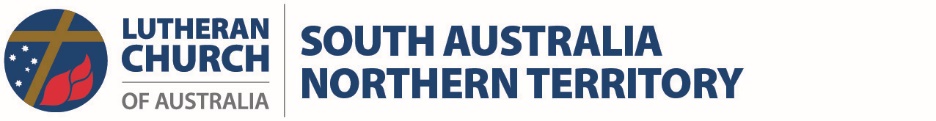 LUTHERAN CHURCH OF AUSTRALIASA-NT DISTRICT OFFICETOGETHER MAGAZINE EDITORThe LCA SA-NT District Office seeks is seeking a ‘Together’ magazine editor to work 2 days per week (0.4 FTE), starting asap. This is a twelve month contract with the possibility of permanency.The Together Magazine Editor is an important member of the Administration Team of the Lutheran Church of Australia, SA-NT District and is responsible for the quarterly publication of the printed ‘Together Magazine’.  The magazine is distributed to approximately 10,000 members of the Lutheran Church within this District.  The position incorporates all aspects of advertising and production of the magazine and for all District events.  The person will have experience in journalism and production and have a good working knowledge of Microsoft Office, Adobe and other creative software.     The successful applicant will ideally be a member of the Lutheran Church.  If not, they should be a member of a Christian Church.For a copy of the Job Description for this role please contact the District Office, administration.sa-nt@lca.org.au or phone 8267 5211. All applications, including a current resume and references, should be submitted via email by no later than 20th January 2019 to District Administrator, Angela Rogers angela.rogers@lca.org.au 